Só ria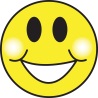 Empresa de Eventos       PerguntaAçõesDataResponsávelComo podemos conseguir nossos equipamentos? 	Fazendo uma pesquisa de preço no mercado Mensal /06/08As pessoas do setor de materiais - Wallace e João FComo podemos conseguir nossos equipamentos?Como podemos conseguir nossos equipamentos?Como podemos conseguir nossos equipamentos? Como iremos conquistar nossos clientes?Com divulgação nas redes sociaisDiariamente/06/08Equipe de divulgação  - Ana Clara, Thamires e JuliaDivulgação na ruaPesquisas de mercadoComo conseguir o transporte?Fazendo parceria com empresas terceirizadasMensal /06/08As pessoas do setor de materiais - Wallace e João FComo alcançar novos clientes? 	Produzindo evento de qualidade para nossos clientesDiariamente/06/08Equipe de Marketing - Brenda e BiancaComo conseguir um lugar para guardar os equipamentos?Alugando um depósitoAnual/06/08As pessoas do setor de materiais - Wallace e João FComo conseguir o capital? 	Promovendo eventos em lugares públicosSemestral/06/08Todos da equipeComo divulgar nossos serviços? 	Sites, panfletagem, carro de som.Diariamente/06/08Equipe de divulgação  - Ana Clara, Thamires e JuliaComo contratar parceiros terceirizados? 	Procurando uma boa equipe e de baixo custoMensal/06/08As pessoas do setor de materiais - Wallace e João FComo ter mão-de-obra especializada? 	Pesquisar no mercadoAnual/06/08As pessoas do setor de materiais - Wallace e João FComo alcançar novos eventos? 	Divulgando nossos serviçosDiariamente/06/08Equipe de divulgação- Brenda e Biancacomo cortar custos desnecessários? 	Fazendo uma reunião de contabilidadeMensalmente?06/08equipe de contabilidade - Ana e Biancacomo vamos gerir a empresa? 	Fazendo reuniões com votações da equipeSemestral/06/08EQUIPE SÓRRIAcomo buscar a confiança do cliente 	Dando a melhor prestação de evento possívelDiariamente/06/08EQUIPE SÓRRIA